LeerdoelKritische vragen bedenken Oriëntatie op arbeidsmarkt en duurzaamheid Jezelf presenteren Informatie verzamelen m.b.t. duurzaamheid in het bedrijf/organisatieDe opdracht Deze opdracht bestaat uit 2 delen. Het eerste deel van de opdracht bestaat uit het voorbereiden van interviews met de betreffende personen van de bedrijven/organisaties. Het tweede deel van de opdracht bestaat uit het uitvoeren van de interviews en het rondkijken in de betreffende bedrijven/organisaties.Deel 1: Voorbereiding interviewsNeem contact op met de bedrijven en vraag of je langs mag komen voor een interview en rondleidingBereid het interview voor op basis van de vragenlijst de 5 vragen uit de vorige opdrachtBedenk ook andere vragen die van toepassing zijn voor de bedrijven/organisatiesNoteer de vragen in een het antwoordformulier (vragenlijst) en neem de vragen mee als het interview plaats vindtDeel 2: Bezoek en interviewVerdeel, vooraf aan je bezoek, de taken in de groep. Wie doet het interview, wie noteert de antwoorden, wie noteert de duurzame voorbeelden, enz.Bekijk tijdens het bezoeken wat er in de praktijk met duurzaamheid wordt gedaan Verzamel de duurzame voorbeelden die je ziet (maak foto's/film, folders, enz.)Maak een verslag van de interviews en verwerk daarin de duurzame voorbeelden die je tijdens het bezoek hebt gezienPortfolioHet antwoordformulier wordt opgenomen in het porfolioHet wordt beoordeeld met onvoldoende/voldoende en is onderdeel van het examenDit formulier kan je uploaden in Teams in de map van periode 4Deel 1Vragenlijst 1:1.2.3.EnzovoortVragenlijst 2:1.2.3.EnzovoortDeel 2Zorg dat in het verslag:Iets vertelt over de bedrijven/organisaties en de personen die je interviewt (bijvoorbeeld; wat voor bedrijf is het, hoe lang bestaan ze al, welke functie vervult de persoon die je interviewt, enz.)De vragen en antwoorden van het interview zijn opgenomen in het verslagVoorbeelden van duurzaamheid uit de bedrijven/organisaties zijn opgenomen in het verslagMaak hieronder je verslagKeuzedeel duurzaamheid in het beroep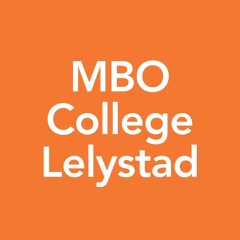 Opdracht 4.5 Voorbereiden en uitvoeren van interviews Wat wil jij weten of checken?Keuzedeel duurzaamheid in het beroepAntwoordformulier opdracht 4.5Voorbereiden en uitvoeren van interviewsPortfolio KD duurzaamheid in het beroepNaam: 